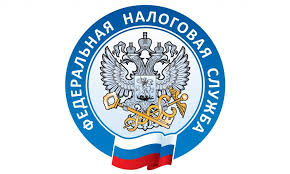 В каких случаях налоговая декларация будет не принята      С 1 июля 2021 года вступил в силу дополнительный перечень обстоятельств, когда декларация (расчет) будет считаться непредставленными на основании изменений,  внесенных Федеральным законом от 23.11.2020 № 374-ФЗ. Так, налоговый орган вправе признать декларацию (расчет) непредставленной, если при проведении камеральной налоговой проверки установлено хотя бы одно из следующих обстоятельств (п. 4.1 ст. 80 НК РФ, п. 5.3 ст. 174 НК РФ, п. 7 ст. 431 НК РФ):
     - налоговая декларация (расчет) подписана неуполномоченным лицом;
     - налоговая декларация  подписана дисквалифицированным физическим лицом, а срок, на который установлена дисквалификация, не истек до даты представления отчетности;
     - имеются сведения о смерти подписанта до того, как отчетность была подписана его усиленной квалифицированной электронной подписью;
     - в отношении руководителя, подписавшего отчет, внесена запись в ЕГРЮЛ о недостоверности сведений о нем, и эта запись появилась в реестре ранее даты представления отчетности;
     - в отношении налогоплательщика-организации внесена запись в ЕГРЮЛ о прекращении юридического лица ранее даты представления отчетности (путем реорганизации, ликвидации или исключении из реестра);
     - в представленной декларации по НДС налоговым органом обнаружены расхождения с контрольными соотношениями, свидетельствующие о нарушении порядка ее заполнения, либо содержатся ошибки в расчете по страховым взносам.      Если в декларации по НДС будут выявлены несоответствия с контрольными соотношениями, налогоплательщику направляется уведомление не позднее дня, следующего за днем представления декларации. Уведомление направляется электронной форме через оператора ЭДО.      В пятидневный срок с даты направления уведомления налогоплательщик должен представить исправленную декларацию по НДС. В случае представления налогоплательщиком уточненной декларации в установленный срок датой представления декларации будет считаться дата представления первичной декларации, которая была признана непредставленной.      Новые положения статей 80 и 174 НК РФ применяются в отношении налоговых деклараций (расчетов), представленных после 1 июля 2021 года.